QUESTÃO 01- Em relação as formas nominais do verbo é correto afirmar:a) Possuem tempo e modo verbal.b) Recebem esse nome porque pode se comportar apenas como nome.c) Tanto podem se comportar como verbo, como quanto nome.d) Classificada em gerúndio, particípio, infinitivo e tempo composto.QUESTÃO 02- Assinale a alternativa que apresenta infinitivo pessoal:Amar é viver!O jeito é obedecer.É muito importante nos espreguiçarmos quando acordamos.É essencial caminhar.QUESTÃO 03- Leia as tirinhas a seguir e faça o que se pede.TEXTO I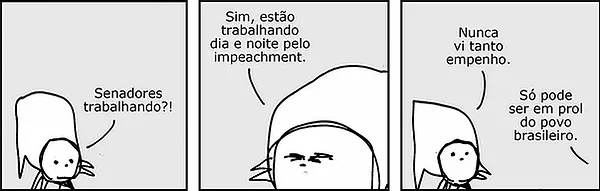 TEXTO II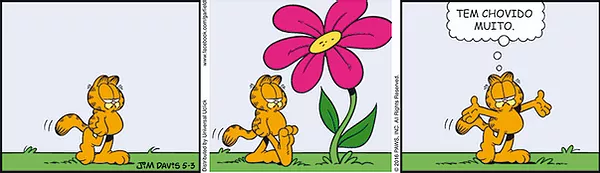 Compare a tira 1 com a tira 2. Qual dá ideia de uma ação que está processando ( acontecendo) no momento em que se fala? E qual dá ideia de uma ação já acabada?____________________________________________________________________________________________________________________________________________________________________________________________________________________________________________________________________________________________________________________________________________________________________________________________Qual nome se dá as formas nominais que foram identificadas na reposta anterior.____________________________________________________________________________________________________________________________________________________________________________________________________________________________________________________________________________________________________________________________________________________________________________________________TEXTO PARA AS QUESTÕES 04 e 05.CRIANÇAS SÃO MAIS ALTRUÍSTAS E JUSTAS DO QUE ADULTOS Crianças parecem ser apenas fofinhas. Mas um estudo da Universidade de Wisconsin, nos EUA, mostrou que bebês podem se igualar e até superar os adultos quando o assunto é noção de altruísmo e justiça. Os pequenos de apenas 15 meses de idade, avaliados na pesquisa, exibiram fortes sinais de comportamento cooperativo. Até agora, pensava-se que as crianças não compreendiam o altruísmo – intenção de realizar ações em benefício de outros – até os dois anos de idade e que o senso de justiça só se desenvolvia depois dos 6 ou 7. Porém, o fato de elas não terem tido ainda uma vida inteira de experiências que deformam seu senso de certo e errado pode adiantar esse processo. “ O primeiro mostrava três personagens, sendo um deles dono de um prato de biscoitos. Em uma primeira situação, ele distribuía igualmente a comida entre os três, e em uma segunda, ele deixava alguém com uma porção maior. O segundo vídeo era igual, mas com leite no lugar dos biscoitos. Foi observado nas crianças um fator chamado “violação de expectativa”, que basicamente significa que elas prestam mais atenção a algo que as deixa surpresas. No experimento, a atenção dos bebês era consideravelmente maior na cena em que o leite e os biscoitos foram distribuídos de forma desigual, o que indica que eles esperavam mais justiça por parte dos personagens. Em um segundo experimento, dois brinquedos Lego diferentes foram apresentados aos bebês. O que eles escolheram para brincar foi considerado seu brinquedo preferido. Em seguida, um pesquisador entrou na sala e  perguntou ao bebê se ele podia ceder um dos brinquedos ao adulto. Um terço das crianças deu o seu preferido, um outro terço cedeu o menos preferido e o último terço não deu nenhum dos dois. 92% dos bebês que abdicaram de seu brinquedo preferido também prestaram mais atenção ao vídeo da distribuição desigual de comida. Em outras palavras, a grande maioria das crianças que desistem do que gostam – um ato básico de altruísmo – também é aquela que fica surpresa com atos de injustiça. E o contrário também prova a teoria: 86% dos pequenos que se mostraram egoístas dando o brinquedo menos preferido prestaram mais atenção à distribuição justa de leite e biscoitos.(http://revistagalileu.globo.com/Revista/Common/0,,EMI271956-17770,00.html)QUESTÃO 04- Ao longo do texto, é apresentada hipótese para justificar o comportamento altruísta dos bebês de 15 meses. A frase a seguir que dá conta dessa explicação é:a) “...o fato de elas não terem tido ainda uma vida inteira de experiências que deformam seu senso de certo e errado...”b) “Até agora, pensava-se que as crianças não compreendiam o altruísmo...”c) “Para o experimento, os pesquisadores recrutaram 47 bebês de 15 meses de idade, sentados nos colos de seus pais, para assistir individualmente a dois vídeos.”d) “O que eles escolheram para brincar foi considerado seu brinquedo preferido.”QUESTÃO 05- Sabendo que “A locução verbal é formada por dois ou mais verbos que se unem e desempenham, em uma frase, o valor equivalente ao de um único verbo. É uma expressão composta por um verbo auxiliar e por um verbo principal.” Assinale a alternativa que apresenta uma locução verbal.“Crianças parecem ser apenas fofinhas.”“92% dos bebês que abdicaram de seu brinquedo preferido também prestaram mais atenção ao vídeo da distribuição desigual de comida.”“Para o experimento, os pesquisadores recrutaram 47 bebês de 15 meses de idade, sentados nos colos de seus pais, para assistir individualmente a dois vídeos.”“ O primeiro mostrava três personagens, sendo um deles dono de um prato de biscoitos.”Esta locução também pode ser chamada de Tempo composto? Justifique._____________________________________________________________________________________________________________________________________________________________________________________________________________________________________________________________________________________________QUESTÃO 06-Verbos Abundantes são aqueles que têm duplo particípio. Tendo como base os auxiliares que acompanham o particípio regular e o particípio irregular, preencha as lacunas.Ele tinha......................................o trabalho. (completar)O trabalho estava..................................... . Eles haviam......................................o jogo.(suspender )O jogo foi............................................... .Ele havia.......................................o fogo.(acender)O fogo estava...................................... .QUESTÃO 07- . Sobre a forma verbal em destaque na oração “O que devemos aceitar.” são feitas as seguintes afirmações.1. O primeiro verbo é auxiliar.2. Pode ser chamada de tempo composto.3. Poderia ser substituída pela forma simples “aceitaríamos”.Está correto o que se afirma:a) em todas.b) apenas em 1.c) apenas em 1 e 2.d) apenas em 2.QUESTÃO 08- “Eu já tinha estudado no Maxi, quando conheci Magali.” O tempo composto em destaque trata-se de:Pretérito Perfeito Composto do Indicativo: É a formação de locução verbal com o auxiliar ter ou haver no Presente do Indicativo e o principal no particípio, indicando fato que tem ocorrido com frequência ultimamente.Pretérito Perfeito Composto do Subjuntivo: É a formação de locução verbal com o auxiliar ter ou haver no Presente do Subjuntivo e o principal no particípio, indicando desejo de que algo já tenha ocorrido.Pretérito Mais-que-perfeito Composto do Indicativo: É a formação de locução verbal com o auxiliar ter ou haver no Pretérito Imperfeito do Indicativo e o principal no particípio, tendo o mesmo valor que o Pretérito Mais-que-perfeito do Indicativo simples.Futuro do Presente Composto do Indicativo: É a formação de locução verbal com o auxiliar ter ou haver no Futuro do Presente simples do Indicativo e o principal no particípio, tendo o mesmo valor que o Futuro do Presente simples do Indicativo.QUESTÃO 09- Analise.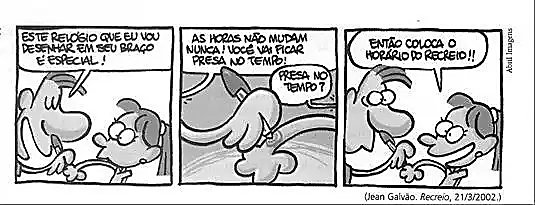 Analisando a sequência da tirinha, explique o motivo da garotinha querer que o relógio marque a hora do recreio._____________________________________________________________________________________________________________________________________________________________________________________________________________________________________________________________________________________A expressão “vou desenhar” classificasse como locução verbal, tempo composto ou pode ser considerado locução verbal e tempo composto? Justifique sua resposta.___________________________________________________________________________________________________________________________________________________________________________________________________________________________________________________________________________________QUESTÃO 10- Leia.Os parentes        O casal vem pela estrada sem dizer uma palavra. Brigaram, nenhum dos dois quer dar o braço a torcer. Ao passar por uma fazenda em que há mulas e porcos, o marido pergunta, sarcasticamente:        - Parentes seus?        - Sim, responde ela, cunhados.                                                         Almanaque Brasil, abril de 2001.Qual a intenção do marido ao falar sobre os animais? Ele atingiu seu objetivo?_____________________________________________________________________________________________________________________________________________________________________________________________________________________________________________________________________________________________A frase “Sim, responde ela, cunhados” classifica-se em:(	) Imperativa.(	) Declarativa negativa(	) interrogativa indireta.(	) Declarativa afirmativa.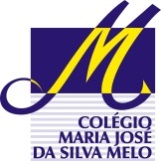 COLÉGIO MARIA JOSÉ DA SILVA MELOCOLÉGIO MARIA JOSÉ DA SILVA MELOCOLÉGIO MARIA JOSÉ DA SILVA MELOCOLÉGIO MARIA JOSÉ DA SILVA MELOQuantitativoSérie: 7º AnoProfessor: Silvilene AlvesData:         /04/2021Data:         /04/2021QualitativoSérie: 7º AnoProfessor: Silvilene AlvesData:         /04/2021Data:         /04/2021TrabalhosNome:Nome:Nome:NºTOTALVERIFICAÇÃO DA APRENDIZAGEM DE PORTUGUÊSVERIFICAÇÃO DA APRENDIZAGEM DE PORTUGUÊSVERIFICAÇÃO DA APRENDIZAGEM DE PORTUGUÊSVERIFICAÇÃO DA APRENDIZAGEM DE PORTUGUÊSVERIFICAÇÃO DA APRENDIZAGEM DE PORTUGUÊSVERIFICAÇÃO DA APRENDIZAGEM DE PORTUGUÊSVERIFICAÇÃO DA APRENDIZAGEM DE PORTUGUÊS